ANEXO I – MODELO DE PROJETO DE PESQUISA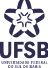 UNIVERSIDADE FEDERAL DO SUL DA BAHIACAMPUS PAULO FREIRECENTRO DE FORMAÇÃO EM DESENVOLVIMENTO TERRITORIALCURSO BACHARELADO INTERDISCIPLINAR EM CIÊNCIASPROJETO DE PESQUISA(TÍTULO DO PROJETO)(NOME DO ALUNO)(NOME DO ORIENTADOR)(NOME DO COORIENTADOR – opcional)TEIXEIRA DE FREITAS - BA (MÊS) DE 20XXSUMÁRIO1. INTRODUÇÃO, PROBLEMATIZAÇÃO E JUSTIFIVATIVA(Discorrer sobre o assunto do projeto, introduzindo e problematizando o assunto, com citações de outros autores sobre o tema. Relatar a importância do seu trabalho, as contribuições, destacando os   principais motivos para o desenvolvimento do seu projeto, seja local ou global). – aproximadamente 2 páginas. HIPÓTESE (Opcional)(É uma possibilidade de explicação para sua investigação e que deve ser possível de verificar. É uma proposição especulativa que se aceita de forma provisória como resposta de uma investigação. Ela poderá ser aceita ou refutada)OBJETIVO GERAL(Discorrer sobre o objetivo geral proposto para o projeto). Iniciar com verbos no infinitivo.Objetivos específicos(Discorrer sobre os objetivos específicos propostos para o projeto). Iniciar com   verbos no infinitivo.REFERENCIAL TEÓRICO(Levantamento de informações sobre o tema a ser investigado através de artigos publicados em revistas ou outras fontes confiáveis com as devidas citações. A revisão permite colocar o pesquisador  diante do que já foi produzido e é um passo importante para a formulação de temas a serem abordados ou problemas a serem estudados). – mínimo de 2 e máximo de 5 páginas.MATERIAL E MÉTODOS(Descrever qual o material e métodos que serão utilizados para alcançar os objetivos do projeto. Importante o detalhamento deste item para melhor entendimento do desenvolvimento do trabalho).RESULTADOS ESPERADOS, CONTRIBUIÇÕES CIENTÍFICAS OU TECNOLÓGICAS(Apresentar os resultados esperados, contribuições científicas ou tecnológicas que deverão ser resultantes da metodologia aplicada para alcançar os objetivos do projeto).ORÇAMENTO DETALHADO(Colocar os equipamentos, materiais gastos e serviços a serem utilizados durante a execução do projeto, mesmo que não tenham gerado gastos. Também deve-se colocar a contrapartida das instituições que apoiarão este projeto).CRONOGRAMA DE ATIVIDADES(Fazer a descrição resumida das atividades a serem realizadas em um fluxo de tempo, colocando o tempo decorrido para cada atividade. O cronograma aqui apresentado destina-se  ao trabalho de Conclusão de Curso (TCC) e deve ser exequível e estar dentro do prazo de defesa e finalização do curso).REFERÊNCIAS BIBLIOGRÁFICAS(Citar todas as fontes que foram utilizadas no trabalho, sendo elas: livros, artigos, documentos e demais fontes confiáveis. Esta parte do projeto deve conter todas as referências citadas no texto, conforme as normas mais atuais da ABNT).ANEXO II – MODELO DE TRABALHO DE CONCLUSÃO DE CURSO(MODELO MONOGRAFIA)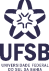 UNIVERSIDADE FEDERAL DO SUL DA BAHIACAMPUS PAULO FREIRECENTRO DE FORMAÇÃO EM DESENVOLVIMENTO TERRITORIALCURSO BACHARELADO INTERDISCIPLINAR EM CIÊNCIAS(TÍTULO DO TRABALHO)(NOME DO ALUNO)TEIXEIRA DE FREITAS - BA 20XXFICHA CATALOGRÁFICA(Solicitada à Biblioteca)UNIVERSIDADE FEDERAL DO SUL DA BAHIACAMPUS PAULO FREIRECENTRO DE FORMAÇÃO EM DESENVOLVIMENTO TERRITORIALCURSO BACHARELADO INTERDISCIPLINAR EM CIÊNCIASTRABALHO DE CONCLUSÃO DE CURSO(TÍTULO DO TRABALHO)(NOME DO ALUNO) (NOME DO ORIENTADOR)(NOME DO COORIENTADOR –opcional)TEIXEIRA DE FREITAS – BA 20XXAGRADECIMENTOS (Opcional)SUMÁRIOLISTA DE TABELAS (Se houver)Tabela 1 - Pontos de coleta .............................................................................................10LISTA DE QUADROS (Se houver)Quadro 1 - Pontos de coleta ...........................................................................................10LISTA DE FIGURAS (Se houver)Figura 1 - Pontos de coleta ............................................................................................10LISTA DE SIGLAS (Se houver)RESUMO(Resumo é a apresentação condensada dos pontos relevantes de um texto. No resumo você deve ressaltar de forma clara e sintética a natureza e o objetivo do trabalho, o método que foi empregado, os resultados e as conclusões mais importantes, seu valor e originalidade. O conteúdo de um resumo deve contemplar o assunto ou os assuntos tratados de forma sucinta, o objetivo do trabalho, o método ou os métodos empregados, como o tema foi abordado e suas conclusões. ATENÇÃO: deve-se utilizar as normas gerais da ABNT para formatação de trabalhos acadêmicos)Palavras-chave: de três a cincoABSTRACTKeywords: de três a cincoINTRODUÇÃO(Discorrer sobre o tema do trabalho, introduzindo e problematizando o assunto, com citações de outros autores. Relatar a importância do seu trabalho, as contribuições para a área de conhecimento, destacando os   principais motivos para o desenvolvimento do seu trabalho, seja local ou global). – aproximadamente 1 a 2 páginas. OBJETIVO GERAL(Discorrer sobre o objetivo geral proposto para o projeto). Iniciar com verbos no infinitivo.Objetivos específicos(Discorrer sobre os objetivos específicos propostos para o projeto). Iniciar com verbos no infinitivo.RFERENCIAL TEÓRICO(Levantamento de informações sobre o tema a ser investigado através de artigos publicados em revistas ou outras fontes confiáveis. A revisão permite colocar o pesquisador diante do que já foi produzido e é um passo importante para a formulação de temas a serem abordados ou problemas a serem estudados). – mínimo de 4.MATERIAL E MÉTODOS(Descrever quail o material e métodos que foram utilizados para alcançar os objetivos do projeto. Importante o detalhamento deste item para melhor entendimento do desenvolvimento do trabalho).RESULTADOS E DISCUSSÃO(Esse item pode ser dividido em duas partes, a critério do orientador e do discente. 5. Resultados e 6. Discussão. Devem ser apresentados os resultados obtidos e contribuições científicas, tecnológicas ou sociais que deverão ser resultantes da metodologia aplicada para alcançar os objetivos do projeto           e correlacioná-los com estudos similares ou contrapor outros estudos realizados, permitindo um diálogo entre o trabalho produzido e aqueles existentes).CONCLUSÃO(Apresentar as conclusões finais obtidas no trabalho realizado, por meio dos resultados obtidos e contribuições do trabalho para a área do conhecimento).REFERÊNCIAS BIBLIOGRÁFICAS(Citar todas as fontes que foram utilizadas no trabalho, sendo elas: livros, artigos, documentos e demais fontes confiáveis. Esta parte do projeto deve conter todas as referências citadas no texto, conforme as normas mais atuais da ABNT).ANEXOS (Se houver)(Opcional)APÊNDICES (Se houver)(Opcional)ANEXO III – MODELO DE TRABALHO DE CONCLUSÃO DE CURSO (ARTIGO CIENTIFICO)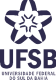 UNIVERSIDADE FEDERAL DO SUL DA BAHIACAMPUS PAULO FREIRECENTRO DE FORMAÇÃO EM DESENVOLVIMENTO TERRITORIALCURSO BACHARELADO INTERDISCIPLINAR EM CIÊNCIASTRABALHO DE CONCLUSÃO DE CURSO(TÍTULO DO TRABALHO)(NOME DO ALUNO)TEIXEIRA DE FREITAS - BA 20XXUNIVERSIDADE FEDERAL DO SUL DA BAHIACAMPUS PAULO FREIRECENTRO DE FORMAÇÃO EM DESENVOLVIMENTO TERRITORIALCURSO BACHARELADO INTERDISCIPLINAR EM CIÊNCIASTRABALHO DE CONCLUSÃO DE CURSO(TÍTULO DO TRABALHO)(NOME DO ALUNO) (NOME DO ORIENTADOR)(NOME DO COORIENTADOR – opcional)TEIXEIRA DE FREITAS – BA20XXFICHA CATALOGRÁFICA(Solicitada à Biblioteca)AGRADECIMENTOS (Opcional)SUMÁRIOEste TCC está sendo apresentado conforme o formato de artigo científico e formatado segundo as normas da Revista XXXXXXXXXXX, podendo ser verificado no endereço www.xxxxxx.com.br/normas.(Conforme o § 2º do Art. 8º da Resolução Interna nº 01/2024, que dispõe sobre a elaboração do Projeto e  elaboração do Trabalho de Conclusão de Curso (TCC) do Curso Bacharelado Interdisciplinar em Ciências)INTRODUÇÃO GERAL:(A introdução geral deverá conter o tema/problema, justificativas, objetivos, principais conceitos abordados).2. 	ADICIONAR O ARTIGO CIENTÍFICO, FORMATADO CONFORME A REVISTA CIENTÍFICA INDEXADA ESCOLHIDA.ANEXO III – TERMO DE COMPROMISSO PARA REALIZAÇÃO DO TRABALHO DE CONCLUSÃO DE CURSO (TCC) DO CURSO BACHARELADO INTERDISCIPLINAR EM CIÊNCIAI - Dados do(a) discenteNome: Matrícula: II - Dados do (a) orientador (a)Nome:Instituição/Lotação:Titulação:Área (s) de atuação:III - Dados do (a) coorientador (a) (quando houver)Nome:Instituição/Lotação:Titulação:Área (s) de atuação:IV - Dados de identificação do projetoTítulo (mesmo que provisório): Área do projeto:Previsão de conclusão do TCC I: Natureza do trabalho a ser desenvolvido: ______Teórica______Teórico-práticaPrevisão de conclusão do TCC II:  V – Comprometimento do (a) discenteEu, XXXXXXXXXXXXX, estudante regularmente matriculado (a) no Curso Bacharelado Interdisciplinar em Ciências, vinculado ao Centro de Formação em Desenvolvimento Territorial (CFDT) do Campus Paulo Freire da UFSB, declaro aceitar orientações no Trabalho de Conclusão de Curso do (a) professor (a) XXXXXXXXXXXXX, e que tenho conhecimento das diretrizes para o desenvolvimento e apresentação do TCC I e do TCC II, conforme descrito no Projeto Pedagógico do Curso e regulamentação interna do Colegiado do Curso Bacharelado Interdisciplinar em Ciências (BIC). Comprometo-me a realizar o trabalho acima referido, de acordo com as normas e os prazos definidos pelo Colegiado do Curso e conforme o calendário acadêmico da UFSB.Assinatura do (a) discente:________________________________________________VI – Comprometimento do (a) orientador (a) e Coorientador (a) quando houverEu, XXXXXXXXXXXXX, comprometo-me a orientar o (a) estudante XXXXXXXXXXXXX, no Trabalho de Conclusão de Curso – TCC; fazer a avaliação do TCC I; orientar e acompanhar a defesa do TCC II; e presidir os trabalhos de banca, de acordo com as normas e os prazos definidos pelo Colegiado do Curso e conforme o calendário acadêmico da UFSB.Assinatura do (a) orientador (a):__________________________________________Assinatura do (a) coorientador (a) (opcional):________________________________Teixeira de Freitas, xx de xx de 20xxANEXO IV – AVALIAÇÃO TRABALHO DE CONCLUSÃO DE CURSO II DO CURSO BACHARELADO INTERDISCIPLINAR EM CIÊNCIAAVALIADOR: 	ANEXO V – MODELO DA ATA DE BANCA DO TRABALHO DE CONCLUSÃO DE CURSO II DO CURSO BACHARELADO INTERDISCIPLINAR EM CIÊNCIAATA DE DEFESA DE TRABALHO DE CONCLUSÃO DE CURSO – CURSOBACHARELADO INTERDISCIPLINAR EM CIÊNCIASAos XXXX do mês de XXXX do ano de XXXXXXX, reuniram-se, às XXXXX horas, a banca examinadora composta pelo(a) Professor(a) XXXX (presidente), pelo(a) Professor(a) XXXXXXXXX (membro convidado), pelo(a) Professor(a) XXXXXX (membro convidado) para examinar o Trabalho de Conclusão de Curso do Curso de Bacharelado Interdisciplinar em Ciências, intitulado XXXXXX, desenvolvido pelo (a) discente XXXXXX. Iniciou-se os trabalhos com a apresentação do trabalho pelo (a) discente, procedendo-se à arguição de cada membro e presidente da banca e finalizou-se com os membros da banca reunindo-se para deliberar, decidindo pela (   ) APROVAÇÃO (    ) REPROVAÇÃO do TRABALHO com a nota ____. Considerando os artigos 25º e 26º da Resolução Interna 01/2024 do NDE do BIC/CFDT, a efetiva aprovação no TCC II somente será realizada após a entrega da versão final do documento na Biblioteca. Para  constar, foi lavrada a presente ata, a qual está assinada pelos examinadores.Prof. (a) XXXXX (Orientador e Presidente)Prof. (a) XXX (Membro convidado)Prof. (a)  XXX (Membro Convidado)AVALIAÇÃO TRABALHO DE CONCLUSÃO DE CURSO IIAVALIAÇÃO TRABALHO DE CONCLUSÃO DE CURSO IIAVALIAÇÃO TRABALHO DE CONCLUSÃO DE CURSO IIAVALIAÇÃO TRABALHO DE CONCLUSÃO DE CURSO IIAVALIAÇÃO TRABALHO DE CONCLUSÃO DE CURSO IIAluno: 		  Matrícula: 	Data: 	Aluno: 		  Matrícula: 	Data: 	Aluno: 		  Matrícula: 	Data: 	Aluno: 		  Matrícula: 	Data: 	Nota: 	Título: 	Orientador: 	Título: 	Orientador: 	Título: 	Orientador: 	Título: 	Orientador: 	Título: 	Orientador: 	Itens avaliados - ApresentaçãoValorNotaObservaçõesObservaçõesDinâmica, postura0,2Ordenação do assunto0,2Domínio do assunto0,8Tempo de apresentação0,2Desempenho no questionamento1,0Recursos audiovisuais0,2Português e Gramática0,4TOTAL - Apresentação3,0Itens avaliados - EscritaValorNotaObservaçõesObservaçõesImportância do tema1,0Objetivos1,0Embasamento teórico1,0Metodologia1,5Resultados Discussão1,5Conclusão e Referências Bibliográficas1,0TOTAL - Escrita7,0TOTAL (Escrita + Apresentação)10,0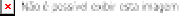 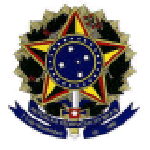 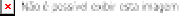 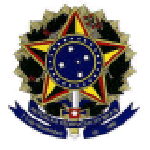 MINISTÉRIO DA EDUCAÇÃO UNIVERSIDADE FEDERAL DO SUL DA BAHIACAMPUS PAULO FREIREPraça Joana Angélica, 250, bairro São José CEP: 45988-058 – Teixeira de Freitas - BA.Homepage: http://www.ufsb.edu.br/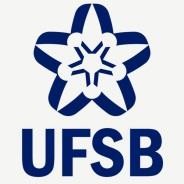 